 2017江西网球公开赛“少儿艺术家”主题绘画大赛为了培养孩子们对体育运动的兴趣，激发孩子们对绘画艺术的热情，助力孩子德、智、体、美的全面发展提升，为江西省热爱绘画的少年儿童提供展示自我的国际平台。江西省体育局、江西省教育学会校外教育专业委员会与江西网球公开赛组委会联合举办2017江西网球公开赛“小小艺术家”少儿主题绘画大赛。一、项目介绍2017江西网球公开赛 是江西省人民政府主办，江西省体育局、南昌市人民政府、中国网球协会承办的国际网球巡回赛，将于7月22日至30日在南昌国际体育中心举行。为了充分利用网球公开赛这一国际大舞台，我们特别策划了“江网小小艺术家”少年儿童主题绘画比赛活动，组织少年儿童通过绘画的方式描绘与网球运动相关的情景，如网球赛场、网球明星等，并在江西网球公开赛赛事期间组织孩子免费观赛,让孩子们与网球亲密接触，从而喜爱上这项风靡全球的体育活动。本项赛事还是中国红十字会支持的一项公益活动，组委会计划将小画家的作品进行公益义卖，所得款项全部捐助给红十字会，用以帮助江西青少年网球运动的普及和文化传播。    “江网小小艺术家”不仅是一项少儿绘画大赛，更是一个孩子们开阔眼界，展示才华的国际化大舞台。优秀小画家的作品将获得江西网球公开赛参赛球星的签名，还有机会参加赛期国际球员的入场仪式，携手出现在中央球场的众多媒体镜头前。    江网赛事期间，小画家的创作佳作将在赛场集中展示，在赛期主题日将邀请师生家长以及现场观众、爱心大使、球员共同参观小画家作品，这必将成为今年江网赛场一道最具创意、靓丽夺目的风景线。赛后所有获奖作品，均有资格收录在本次大赛的DIY专属版获奖作品集《欢腾江网赛场•欢乐少儿画家》江网官方纪念册。最优秀的小画家还可以成为2018江网少儿版海报的设计师，这是江西网球公开赛首次推出少儿版官方海报，将会丰富江网公开赛作为江西省城市形象名片的作用。主办单位： 江西网球公开赛组委会承办单位： 江西省教育学会校外教育专业委员会、               江西省儿童少年活动中心四、协办单位： 江西省体育发展有限公司五、大赛评委以及艺术顾问江西省美协著名书画家教委美术教研组负责人特邀社会评委D.组委会主办方评委六、参赛规则1、参赛对象： 4-15岁的少年儿童2、选手分组：（1）幼儿组：4-6岁（2）少儿组：7-9岁（3）少年组：10-15岁3、绘画主题：快乐的体育时光，欢腾的江网赛场       孩子们回忆参加过的各种体育活动、体育游戏，看过的各种  体育比赛等等，结合网球运动，用手中的画笔描绘网球主题的作品。4、创作形式   材料不限(水彩、蜡笔、水粉、铅笔画、水墨、版画、油画等   均可)，画幅大小不限。5、参赛方式（1）初赛：     绘画作品以电子稿形式参加初赛，作品右下角贴上大赛组委会统一的作品标签后扫描或拍照（标签附后），参赛作品电子稿（不小于2MB），每幅作品务必以作品信息命名（包含：学校、作者姓名、年龄、作品名称、指导老师）。作品标签可复制或在江西省儿童少年活动中心官方网站上直接下载。    集体参赛单位选送作品，需附电子稿参赛表格（附后）。各单位以单位名称命名文件夹，统一打包发送至组委会邮箱。联系人：江西省儿童少年活动中心 胡老师 赵老师 联系电话：13755634229   18970855185电子邮箱：jiangxiertong003@163.com入围复赛作品邮寄地址：江西省南昌市福州路28号27栋111号 江西省体育发展有限公司 叶晨收 邮编330006  电话：15279108583（2）复赛： 入围复赛的作品将在南昌市国际体育中心展出，在展览现场选出各组别一等奖、二等奖、三等奖、特别单项奖和总冠军。 小画家及家长将于7月25日应邀来到“2017江西网球公开赛”现场，领取入选证书、观摩画展、观看比赛、与球星一起参加大型展览签名活动。   （3）本次大赛为公益活动，不收取参赛费用。6、大赛流程初赛截稿：6月30日之前各单位发送电子稿参加初赛评选；初赛结果：7月10日前组委会通知初赛结果；复赛作品邮寄：7月15日之前（以邮戳为准），将入选复赛作品原作贴好标签寄至组委会参加现场展览及后续活动。现场展览：7月22日——30日，入选作品在南昌市国际体育中心盛大展出。证书发放：入选证书于赛场领取，复赛获奖证书在活动结束后邮寄至送展单位。七、网上展厅    本届大赛将在官方微信公众号发布大赛相关信息，为参赛选手提供便捷的个性化服务。各参赛选手家长通过扫描二维码关注【江网公开赛】微信公众号，避免由于信息不畅，使参赛选手不能及时准确的获得赛事相关通知（例如参加颁奖仪式等），从而造成不必要的损失。    加入【江网】微信公众号的四个关键理由：  （1）详细了解网球运动及相关知识；  （2）了解网球赛规则、大赛进展和体育信息；  （3）查询“江网小小艺术家”主题绘画大赛成绩；  （4）在大赛网上展厅收看优秀小画家系列报道；八、奖励及奖项设置1、入围复赛作品奖励办法   所有入围复赛的小画家均可获得“江网小小艺术家”少儿主题绘画展览入选证书，免费领取2017江网网球公开赛外场门票2张，所绘作品由大赛组委会统一安排参加江网爱心公益活动。2、复赛获奖作品颁发获奖证书  （1）总冠军（1名）  （2）一等奖（分组别评选，每组别各1名）  （3）二等奖（分组别评选，每组别各2名）  （4）三等奖（分组别评选，每组别各3名）  （5）特别单项奖（不分组别，由评审会单独评出共3名）3、所有获奖作品，均有资格收录在本次大赛的DIY专属版获奖作品   集《欢腾江网赛场•欢乐少儿画家》江网官方纪念册。4、组织辅导老师奖励办法  （1）凡学生获得一等奖、二等奖、三等奖奖项的辅导老师，均颁   发《艺术教育先进园丁》证书。  （2）所有组织30幅以上作品参赛的辅导老师，均颁发《优秀辅导   老师》证书。  （3）所有辅导老师获赠江网公开赛门票2张。  （4）大赛优秀辅导老师，可在官网以及微信公众账号进行专栏介绍表彰。5、机构组织奖  （1）凡参赛组织参赛人数达到200人及以上的教育机构将授予“美育教育先进单位”奖，并颁发精装证书；凡参赛组织参赛人数达到50人及以上的教育机构授予“美育教育优秀机构”奖，并颁发精装证书。  （2）官网及微信公众号进行介绍宣传表彰。九、赛期活动安排1、江网绘画展览暨义卖活动2、大赛颁奖仪式以及入场仪式3、冠军球员互动以及明年海报原图设计4、江网小小艺术家家庭网球体验营5、 特别策划——“ 谢谢你，江网小画家”贺岁微视频年终岁末，完美呈现网球运动与绘画艺术的碰撞微信公众号特别订制首播优酷、搜狐、爱奇艺轮播寻找万名孩子的杰出代表在成长记忆中一次不同寻常的经历记录他们那些点滴的平凡故事江网官方指定摄像机构精心制作十、 活动联系方式电话：联系人：胡澎13755634229、赵丹18970855185、  叶晨15279108583E-mail：jiangxiertong003@163.com        yc@jxopen.net本次活动最终解释权归2017江西网球公开赛组委会。详情见赛事官方网站：www.jxopen.net微信公众号：2017江西网球公开赛                                 江西网球公开赛组委会                                     2017年5月附：参赛表格(可复制)2017江西网球公开赛“小小艺术家”少儿主题绘画大赛集体参赛表格参赛单位：                                              联系人：                    联系电话：                    附：作品标签(可复制)序号作者姓名作 品 名 称组别指导老师初评12345678910111213141516171819202122232425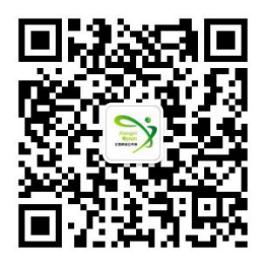 